Ixl.com La pratique avec les entiers Niveau – 7ième année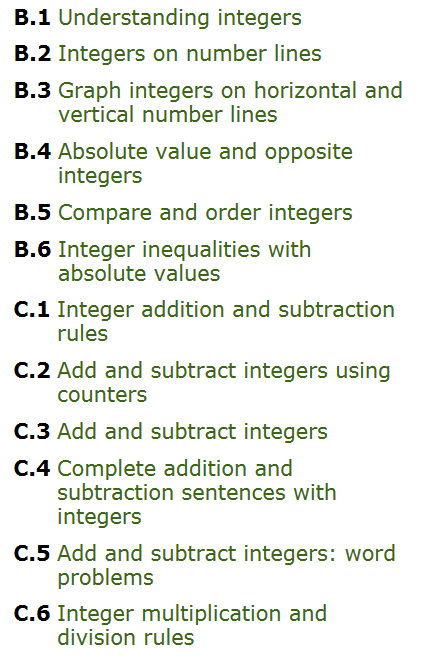 Si tu as fini, tu peux pratiquer Grade 7 A.4 Divisibility rules E1 Add and subtract decimals (no calculator)E5 Divide decimals (no calculator)E3 Multiply decimals